                                  		SACRED JOURNEY INC. 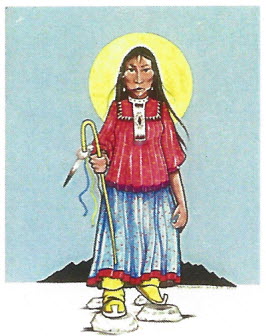 Direct Care Worker: Is responsible for supervising, nurturing, and caring for the children enrolled at Sacred Journey Inc.Minimum Qualifications:H.S. Diploma/GEDOne year experience working with childrenNo crimes against childrenMust pass a criminal background check and be able to obtain finger print clearanceCurrent immunization recordsMust be able to pass health physical and TB testingValid state issued IDJob Duties:Serve as an advocate for Sacred Journey residents, supervising and assisting with their daily activities as they work towards their individual goalsEnforce Sacred Journey House rules and discipline structure.Ensure that children are engaged and supervised at all timesEncourage children to participate in community activities and encourage peer relationships.Attend and participate in individual’s doctor visits.Maintain confidentiality of clients per Sacred Journey policy and HIPPA.Assess needs; teach personal hygiene.Complete records and documentation (e.g. daily log, progress notes, medicationadministration records, incident reports, etc).Ensure a clean, safe and orderly environment for clients by performing general cleaning and light housekeeping.Handle emergency situations according to emergency procedures; assist with fire drills.Assist with meal preparation and clean up, according to OSHA regulations.Communicate with a variety of individuals and groups (e.g. clients, case managers,supervisor, families, therapist) in a professional and positive manner.Receive, review, process, file and submit a variety of documents and reports accurately and in a timely manner.Operate a variety of office and other equipment (e.g. copier, telephone, computer, food preparation equipment, etc).Assist clients with homework.Follow Sacred Journey Policies and ProceduresOther duties as assigned